REQUESTS FOR THE HOLY QURANVol. 1Compiled by: dr umar azamManchester, ukJuly 2011Test messageHQ Reply |DR UMAR AZAM to me show details 5/11/08 fromDR UMAR AZAM dr_umar_azam@yahoo.co.uk tosoftcopyofquran@gmail.com (Yes, this is you.) Learn moredateSun, May 11, 2008 at 11:28 PMsubjectHQsigned-byyahoo.co.ukhide details 5/11/08 Please send me the Holy Quran attachment.Dr. Umar Azam BA PhD FRSA FRSSATHE RequestsQuran as an attachment Reply |Salim Mir salimmir@hotmail.com to me show details 5/12/08 fromSalim Mir salimmir@hotmail.com tosoftcopyofquran@gmail.com (Yes, this is you.) Learn moredateMon, May 12, 2008 at 10:31 AMsubjectQuran as an attachmentmailed-byhotmail.comhide details 5/12/08 Dear brother:Salaam alaikum.Kindly include my name among the beneficiaries of the soft copy.Thank you,Mir Salim Ullah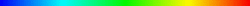 QURAN Reply |Amir Malik newsreality@yahoo.com to me show details 5/12/08 fromAmir Malik newsreality@yahoo.com reply-tonewsreality@yahoo.com (Yes, this is you.) Learn moretosoftcopyofquran@gmail.com (Yes, this is you.) Learn moredateMon, May 12, 2008 at 1:15 PMsubjectQURANmailed-byyahoo.comsigned-byyahoo.comhide details 5/12/08 PL SEND THE COPY THANK YOU..   Archive Spam Delete     Move to Inbox Labels  More 1609 of 1613Fw: PakistaniA​mericans:: HOLY QURAN IN ONE ATTACHMENT Reply |Morty morty_production@hotmail.com to me show details 5/13/08 fromMorty morty_production@hotmail.com tosoftcopyofquran@gmail.com (Yes, this is you.) Learn moredateTue, May 13, 2008 at 6:58 AMsubjectFw: PakistaniAmericans:: HOLY QURAN IN ONE ATTACHMENTmailed-byhotmail.comhide details 5/13/08 Images are not displayed.Display images below - Always display images from morty_production@hotmail.com ----- Original Message ----- From: Asghar Saghar To: eme corps ; insideISLAM@yahoogroups.com ; pakistaniamericans@yahoogroups.com Sent: Monday, May 12, 2008 1:53 PMSubject: PakistaniAmericans:: HOLY QURAN IN ONE ATTACHMENT..Here is an offer,which,I am sure, all of u will be very muchinterested in....S@gh@r...Assalamu Alaikum,  To get the Entire Holy Quran in one e-mail attachment, entirely free, put in a request to:                        softcopyofquran@gmail.com The attachment will be sent to you within 24 hours, Insha'Allah.Dr UmarPlease mail Reply |Haroon Bakhtiar pakistan.for.islam@gmail.com to me show details 5/13/08 fromHaroon Bakhtiar pakistan.for.islam@gmail.com tosoftcopyofquran@gmail.com (Yes, this is you.) Learn moredateTue, May 13, 2008 at 8:57 AMsubjectPlease mailmailed-bygmail.comhide details 5/13/08 Assalamo alaykum wa rahmatullahPlease mail me the soft copy of quran.I would also like me to be added in your mailing list to receive anything from Quran or Ahadesse Rasool (PBUH) when you send them to others.WassalamHoly Quran Reply |Mumtaz Siddiq Mumtaz.Siddiq@akfp.org to me show details 5/13/08 fromMumtaz Siddiq Mumtaz.Siddiq@akfp.org tosoftcopyofquran@gmail.com (Yes, this is you.) Learn moredateTue, May 13, 2008 at 11:40 AMsubjectHoly Quranhide details 5/13/08 Dear Dr. Umar AA. Thank you for the kind offer.  Will be grateful for the kind deed. Kin Regards MumtazSoft Copy of Holy Quran Reply |Fahim Ghauri fahimghauri@gmail.com to me show details 5/13/08 fromFahim Ghauri fahimghauri@gmail.com tosoftcopyofquran@gmail.com (Yes, this is you.) Learn moredateTue, May 13, 2008 at 2:17 PMsubjectSoft Copy of Holy Quranmailed-bygmail.comhide details 5/13/08 Plz send me the soft copy of Holy Quran.Regards,Fahim ud Din GhauriPlease send Reply |Brig Riza Siddiqi rizasiddiqi@mobilink.blackberry.com to me show details 5/13/08 fromBrig Riza Siddiqi rizasiddiqi@mobilink.blackberry.com reply-torizasiddiqi@mobilink.blackberry.com (Yes, this is you.) Learn moretosoftcopyofquran@gmail.com (Yes, this is you.) Learn moredateTue, May 13, 2008 at 4:08 PMsubjectPlease sendmailed-bysrs.bis.eu.blackberry.comhide details 5/13/08 Please send me soft copy of the Holy QuranRiza SiddiqiSent via BlackBerry from Mobilink.Holy Quran Reply |ehsan tareen ehsantareen@yahoo.com to me show details 5/13/08 fromehsan tareen ehsantareen@yahoo.com tosoftcopyofquran@gmail.com (Yes, this is you.) Learn moredateTue, May 13, 2008 at 10:00 PMsubjectHoly Quranmailed-byyahoo.comsigned-byyahoo.comhide details 5/13/08 My Dear Dr. Umar AzamAssalam o AlaikumOur friend, Brg.(R) Asghar Saghar has informed us through email that you , on request, will send Holy Quran in one attachment through email-Jazakallah.I am very much interested to get oneas soon as possible, at your convenience at my email address ehsantareen@yahoo.com. May ALLAH give you HIS reward for this service to Islam and bestow HIS blessings on you, your family,your parents & all muslim brothers/sisters, Amin.With Regards,Tareen, Ehsan     Lt. Col(R)  Send instant messages to your online friends http://uk.messenger.yahoo.com(no subject) Reply |Abdul Khaliq brigabdulkhaliq@gmail.com to me show details 5/14/08 fromAbdul Khaliq brigabdulkhaliq@gmail.com tosoftcopyofquran@gmail.com (Yes, this is you.) Learn moredateWed, May 14, 2008 at 9:18 AMmailed-bygmail.comhide details 5/14/08 To whom it may concern,Please send me a soft copy of the holy Quran. May Allah bless you all for this noble service.Best regards,Abdul KhaliqMob: 0321 5343563Off: 92 51 2264938, 92 51 2259127Res: 92 51 5573668quran softcopy Reply |Qamar Ul-Islam Qamar@ise-ltd.com to me show details 5/14/08 fromQamar Ul-Islam Qamar@ise-ltd.com tosoftcopyofquran@gmail.com (Yes, this is you.) Learn moredateWed, May 14, 2008 at 12:12 PMsubjectquran softcopyhide details 5/14/08 Please send me softcopy of quran as announced.  International Systems EngineeringQamar ul IslamSystems AnalystTel: +966 1 478 3603 Ext.263Fax: +966 1 476 3099Mobile: +966 50 310 2418Email: qamar@ise-ltd.com image001.jpg2K   View   Download   Soft copy of the Holy Quran Reply |Dr. Asim Mahmood asim@ihspakistan.com to me, DR show details 5/14/08 fromDr. Asim Mahmood asim@ihspakistan.com tosoftcopyofquran@gmail.com (Yes, this is you.) Learn moreccDR UMAR AZAM <dr_umar_azam@yahoo.co.uk> (Yes, this is you.) Learn moredateWed, May 14, 2008 at 5:31 PMsubjectSoft copy of the Holy Quranhide details 5/14/08 Pls send me a Soft copy of the Holy Quran. Thanks and Jazakallah al khair. Dr. Muhammad Asim Mahmood KhanExecutive Director, IHS PakistanUAN: +92 51 111 DOCTOR (111 362 867)Tel: +92 51 2260001, 2282058, 2853628-9Fax: +92 51 2280165Holy Quraan as an attachment Reply |Abdul Razzaq to me show details 5/16/08 fromAbdul Razzaq raazi06@hotmail.com tosoftcopyofquran@gmail.com (Yes, this is you.) Learn moredateFri, May 16, 2008 at 6:34 AMsubjectHoly Quraan as an attachmentmailed-byhotmail.comhide details 5/16/08 Please forward the subject attachment atkfa06@aol.comThanks.(no subject) Reply |Irfan Shafqat Irfan.Shafqat@meezanbank.com to me show details 5/19/08 fromIrfan Shafqat Irfan.Shafqat@meezanbank.com tosoftcopyofquran@gmail.com (Yes, this is you.) Learn moredateMon, May 19, 2008 at 5:11 AMmailed-bymeezanbank.comhide details 5/19/08 Thanks & Regards Irfan Shafqatcopy required Reply |Syed Farhan Asdaque sasdaque@dewangroup.com.pk to me show details 5/19/08 fromSyed Farhan Asdaque sasdaque@dewangroup.com.pk tosoftcopyofquran@gmail.com (Yes, this is you.) Learn moredateMon, May 19, 2008 at 5:23 AMsubjectcopy requiredhide details 5/19/08 Quran Soft Copy require.REQUEST OF HOLY QURAN Reply |Azeem Faisal Azeem.Faisal@meezanbank.com to me show details 5/19/08 fromAzeem Faisal Azeem.Faisal@meezanbank.com tosoftcopyofquran@gmail.com (Yes, this is you.) Learn moredateMon, May 19, 2008 at 6:08 AMsubjectREQUEST OF HOLY QURANmailed-bymeezanbank.comhide details 5/19/08 DEAR DR UMAR AZAM Please send me HOLY QURAN soft copy to the bearer of this mail. Best regards Azeem FaisalManager Operation Meezan Bank Limited SCHS Malir Halt Branch Karachi4682405-7 Ext # 105Send me Holy Quran Reply |lagharishahidbcs@googlemail.com to me show details 5/20/08 fromlagharishahidbcs@googlemail.com tosoftcopyofquran@gmail.com (Yes, this is you.) Learn moredateTue, May 20, 2008 at 8:48 AMsubjectSend me Holy Quranmailed-bygooglemail.comhide details 5/20/08 Please Dear Sir,Kindly send me the soft copy of Holy Quran.RegardsShahidThe Holy QuraanAbdul RazzaqDear Sir, Assalam o Alaikum. Thank you very much for sending the copy of Holy...5/20/08 Abdul RazzaqLoading...5/20/08  Reply |Abdul Razzaq to me show details 5/20/08 fromAbdul Razzaq raazi06@hotmail.com tosoftcopyofquran@gmail.com (Yes, this is you.) Learn moredateTue, May 20, 2008 at 7:35 AMsubjectThe Holy Quraanmailed-byhotmail.comhide details 5/20/08 Dear Sir,Assalam o Alaikum.Thank you very much for sending the copy of Holy Quraan.I will be grateful if you could send me Translated version as well.Thanks a lot and jazakallah.Connect to the next generation of MSN Messenger  Get it now!  Reply Reply to all Forward Reply |QURAN DISTRIBUTION to Abdul show details 5/20/08 fromQURAN DISTRIBUTION softcopyofquran@googlemail.com toAbdul Razzaq <raazi06@hotmail.com>dateTue, May 20, 2008 at 8:34 PMsubjectRe: The Holy Quraanmailed-bygooglemail.comhide details 5/20/08 Wa laikum salam, Br Razzaq                                           Please see the QURAN EXPLORER link on my Site www.dr-umar-azam.co.ukFW: Get the Entire Holy Quran in one e-mail attachment​! Reply |Mahmood Shafqat - IBD mahmood.shafqat@sbp.org.pk to me show details 5/23/08 fromMahmood Shafqat - IBD mahmood.shafqat@sbp.org.pk tosoftcopyofquran@gmail.com (Yes, this is you.) Learn moredateFri, May 23, 2008 at 2:04 PMsubjectFW: Get the Entire Holy Quran in one e-mail attachment!hide details 5/23/08 Kindly send the soft copy of Holy Quran.RegardsMahmood ShafqatFrom: Irfan Shafqat [mailto:Irfan.Shafqat@meezanbank.com] Sent: Monday, May 19, 2008 9:17 AMTo: Abdul Majid Nasir; Mohammad Younis Metlo; Ghadeer Ali MehdiSubject: Fw: Get the Entire Holy Quran in one e-mail attachment!Importance: High FYI Thanks & Regards Irfan Shafqat ----- Forwarded by Irfan Shafqat/NorthKhi-IndArea-BRKHI/South/meezanbank/PK on 05/19/2008 09:14 AM ----- DR UMAR AZAM <dr_umar_azam@yahoo.co.uk> 05/18/2008 03:12 AM ToIrfan.Shafqat@meezanbank.com ccSubjectGet the Entire Holy Quran in one e-mail attachment!Assalamu Alaikum,                                  Send a request to:                                                softcopyofquran@gmail.com and the attachment will be sent within 24 hours, Insha'Allah. RE: { *~U I M ~*} Request the Entire Holy Quran in one e-mail attachment​! Reply |Khaleelullah Nizamuddin Syed [GASCO - HBT/P7] KSyed@gasco.ae to dr.umarazam, dr_umar_azam, me show details 5/25/08 fromKhaleelullah Nizamuddin Syed [GASCO - HBT/P7] KSyed@gasco.ae todr.umarazam@gmail.comccdr_umar_azam@yahoo.co.uk,softcopyofquran@gmail.comdateSun, May 25, 2008 at 12:42 PMsubjectRE: { *~U I M ~*} Request the Entire Holy Quran in one e-mail attachment!mailed-bygasco.aehide details 5/25/08 Images are not displayed.Display images below - Always display images from KSyed@gasco.aeDear BrotherPlease mail me the Quran, Please let me know who is the reciter. Regards Khaleel From: unitedindianmuslims@yahoogroups.com [mailto:unitedindianmuslims@yahoogroups.com] On Behalf Of DR UMAR AZAMSent: Friday, May 23, 2008 2:04 AMTo: unitedindianmuslims@yahoogroups.comSubject: { *~U I M ~*} Request the Entire Holy Quran in one e-mail attachment! Assalamu Alaikum, Everybody!                                                    It's me, Dr Umar Azam, at your service!  Here's your chance to request the Entire Holy Quran in one e-mail attachment from me!  Once you receive this attachment, you can then place it onto your Desktop to use when offline, transfer it onto CD-Rom and even send it, in turn, to friends and relatives.  Over the last year or two, I have received 100's of Requests and, in turn, sent out the same number of attachments, usually within 24 hours of the incoming e-mail.  So put in your Request to me at either:  dr.umarazam@gmail.com    dr_umar_azam@yahoo.co.uk or softcopyofquran@gmail.com and tell your friends/relatives to do the same too.  This service is completely free, for the Pleasure of Allah Most High.                                             Allah Hafiz,                                                Dr Umar AzamRE: Get the Entire Holy Quran in one e-mail attachment​! Reply |Kashan Ahsan kashi45@hotmail.com to me show details 5/27/08 fromKashan Ahsan kashi45@hotmail.com tosoftcopyofquran@gmail.com (Yes, this is you.) Learn moredateTue, May 27, 2008 at 7:43 AMsubjectRE: Get the Entire Holy Quran in one e-mail attachment!mailed-byhotmail.comhide details 5/27/08 Assalamu Alaikum,                                  Send a request to:                                                softcopyofquran@gmail.com and the attachment will be sent within 24 hours, Insha'Allah.Soft copy Reply |Khalil ElSolh kzsolh@gmail.com to me show details 6/7/08 fromKhalil ElSolh kzsolh@gmail.com tosoftcopyofquran@gmail.com (Yes, this is you.) Learn moredateSat, Jun 7, 2008 at 9:16 AMsubjectSoft copymailed-bygmail.comsigned-bygmail.comhide details 6/7/08 Riyadh, Dear Sirs, Please send me a soft copy of the Holly Quran, and if you can please send me a Quran website where I can search the Quran for a word or a sentence, I have had this site and lost it.Regards Khalil ElSolhPhone: +966-1-4600032, 4600166Fax: +966-1-4190246Mobile: +966-55-3825968A COPY OF THE Quran Reply |Mona Sabry dr_monasabry@yahoo.com to me show details 6/6/08 fromMona Sabry dr_monasabry@yahoo.com reply-todr_monasabry@yahoo.com (Yes, this is you.) Learn moretosoftcopyofquran@gmail.com (Yes, this is you.) Learn moredateFri, Jun 6, 2008 at 11:45 PMsubjectA COPY OF THE Quranmailed-byyahoo.comsigned-byyahoo.comhide details 6/6/08 please send me a copy of the quran. Thank youPlease send me a copy Reply |Raja nraja7743@gmail.com to me show details 6/10/08 fromRaja nraja7743@gmail.com tosoftcopyofquran@gmail.com (Yes, this is you.) Learn moredateTue, Jun 10, 2008 at 4:44 PMsubjectPlease send me a copymailed-bygmail.comhide details 6/10/08 -- Best Regards, Raja NaeemHope..............makes all things work Love ..............makes all things beautiful Smile................makes all above work possibleKeep smiling - it makes people wonder what you've been up to ...(¨`•.•´¨) Always `•.¸(¨`•.•´¨) Keep.... On(¨`•.•´¨)¸.•´ Smiling!!!!! `•.¸.•´REQUEST FOR SOFTCOPY OF QURAN Reply |ISMALA MUHAMMED BASHIRU bashismaila@gmail.com to me show details 6/16/08 fromISMALA MUHAMMED BASHIRU bashismaila@gmail.com tosoftcopyofquran@gmail.com (Yes, this is you.) Learn moredateMon, Jun 16, 2008 at 1:57 PMsubjectREQUEST FOR SOFTCOPY OF QURANmailed-bygmail.comhide details 6/16/08 I am writing to request for the soft copy of athe holy qura'an which should be sent to my e-mail address at yahoo = bashismaila@yahoo.com.Thank you and wishes you Allah's blessings.Muhammed Bashiru IsmailaUniversity of Ibadan, Ibadan, Nigeria.Soft copy of Quran Reply |Anwar Ahamad anwar.ahamad@gmail.com to me show details 6/20/08 fromAnwar Ahamad anwar.ahamad@gmail.com tosoftcopyofquran@gmail.com (Yes, this is you.) Learn moredateFri, Jun 20, 2008 at 6:56 AMsubjectSoft copy of Quranmailed-bygmail.comhide details 6/20/08 Assalamo alaikkumCould you please send me a soft copy of QuranWassalamAnwarrequest Reply |Cas tello kubang_ulu@yahoo.com to me show details 6/23/08 fromCas tello kubang_ulu@yahoo.com tosoftcopyofquran@gmail.com (Yes, this is you.) Learn moredateMon, Jun 23, 2008 at 5:26 AMsubjectrequestmailed-byyahoo.comsigned-byyahoo.comhide details 6/23/08 May Allah bless youneed free quaran software Reply |mazharul Haque mati19rhyme@yahoo.com to me show details 6/26/08 frommazharul Haque mati19rhyme@yahoo.com tosoftcopyofquran@gmail.com (Yes, this is you.) Learn moredateThu, Jun 26, 2008 at 8:25 AMsubjectneed free quaran softwaremailed-byyahoo.comsigned-byyahoo.comhide details 6/26/08 Dear Dr Umar Azam,Please give me a free soft copy of The Quaran.Thanks.MamunSoft Copy Reply |vas m gandtrak@yahoo.co.uk to me show details 6/30/08 fromvas m gandtrak@yahoo.co.uk tosoftcopyofquran@gmail.com (Yes, this is you.) Learn moredateMon, Jun 30, 2008 at 9:59 PMsubjectSoft Copysigned-byyahoo.co.ukhide details 6/30/08 Salams,Would it be possible to send me a copy.Jazakallah.Get the Entire Holy Quran in one e-mail attachment​! Reply |Muhammad Idrees Khan M.Idrees@meezanbank.com to me show details 7/18/08 fromMuhammad Idrees Khan M.Idrees@meezanbank.com tosoftcopyofquran@gmail.com (Yes, this is you.) Learn moredateFri, Jul 18, 2008 at 10:19 AMsubjectGet the Entire Holy Quran in one e-mail attachment!mailed-bymeezanbank.comhide details 7/18/08 MUHAMMAD IDREES KHANOFFICER OPERATIONMBL FTC BRANCHPH. 5650771-6 (EXT 108-109) DISCLAIMER:"The information contained in this message is confidential and may be protected by legal privilege. It is intended only for the person(s) named as addressee. The dissemination, distribution,copying or disclosure of this message, or its contents is strictly prohibited unless authorized by Meezan Bank Limited. If you have received this message in error, please return it to the sender at the above address".Re: Please sign my Guestbook Reply |Ghulaman-e-Abu Zhar-e-Ghifari ibn_adam_14@yahoo.com to DR, me show details 7/4/08 fromGhulaman-e-Abu Zhar-e-Ghifari ibn_adam_14@yahoo.com reply-toGhulaman-e-Abu Zhar-e-Ghifari <haqonly@icqmail.com>toDR UMAR AZAM <dr_umar_azam@yahoo.co.uk>ccsoftcopyofquran@gmail.comdateFri, Jul 4, 2008 at 7:52 AMsubjectRe: Please sign my Guestbookmailed-byyahoo.comsigned-byyahoo.comhide details 7/4/08 please send soft copy of the Quran.----- Original Message ----From: DR UMAR AZAM <dr_umar_azam@yahoo.co.uk>To: ibn_adam_14@yahoo.comSent: Monday, June 30, 2008 2:50:32 AMSubject: Please sign my GuestbookAssalamu Alaikum,                                              I’m e-mailing to tell you about my new Website www.freewebs.com/drumarazam                                                Here are the contents:Dr Umar Azam's Islamic Education SiteGoogle Word Search: Dr Umar Azam·                                 Home ·                                 Free Soft Copy of Quran ·                                 Request Free Dua ·                                 Request Miracle Photos ·                                 Aspects of Islam (3) ·                                 Get a Dream Interpreted ·                                 Why We became Muslim ·                                 The Rushdie Controversy ·                                 News & Links ·                                 Privacy Policy ·                                 Contact ·                                 BBC/UK Media ·                                 Sign my Guest Book                                                     I hope you find this Site interesting.  Please can you sign my Guestbook with your honest comments after using this Site.                                                            Dr Umar Azam